Конспект ОД по ОО «Безопасность» в средней группе «Моя дорога в детский сад»Цели: Формирование знаний, умений и практических навыков безопасного поведения на дороге и улице. Обобщить знания детей о Правилах дорожного движения.Задачи: Закрепить знания об опасностях, которые ждут детей на улице, о сигналах светофора, умение различать и понимать значение некоторых дорожных знаков, обучать безопасному поведению по дороге в детский сад.Ход занятия:В: Ребята, нам прислали срочную телеграмму. Написано что, от Чебурашки. Давайте прочитаем, что он нам пишет?Дети: Да!В: Читает телеграмму:Посылаю предостережение:Выучите срочноПравила движения,Чтоб не волновалисьКаждый день родители,Чтоб спокойно мчалисьУлицей водители!В: Как вы думаете, что это может значить? Что такое правила дорожного движения? И зачем их нужно учить? Ответы детей. Правила нужно знать и соблюдать для безопасного движения по дорогам, чтоб не попасть под машину и не стать участником аварии.В: Ну что ж, выполним напутствие Чебурашки? Выучим правила и знаки дорожного движения?Я вам буду, показывать и рассказывать про знаки дорожного движения, а вы запоминайте, чтоб потом все рассказать Чебурашке! Хорошо?1. Светофор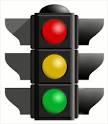 Светофор нас в гости ждет.Освещает переход.Загорелся красный глаз:Задержать он хочет нас.Если красный – нет пути.Красный свет – нельзя идти.Желтый свет – не очень строгий:Жди, нам нет пока дороги.Ярко-желтый глаз горит:Все движение стоит!Наконец, зеленый глазОткрывает путь для нас.Полосатый переходПешеходов юных ждет!2. Знак «Уступи дорогу»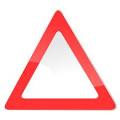 Если видишь этот знак,Знай, что он не просто так.Чтобы не было проблем,Уступи дорогу всем!3. Знак «Пешеходный переход»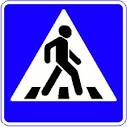 Здесь наземный переход,Ходит целый день народ.Ты, водитель, не грусти,Пешехода пропусти!4. Знак «Движение пешеходов запрещено»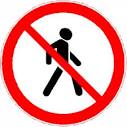 В дождь и в ясную погодуЗдесь не ходят пешеходы.Говорит им знак одно:«Вам ходить запрещено! »5. Знак «Дети»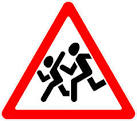 Посреди дороги дети,Мы всегда за них в ответе.Чтоб не плакал их родитель,Будь внимательней, водитель!В: А вы, ребят, видели где-нибудь такие знаки? Дети, отвечают, что по дороге в детский сад.Да, что вы говорите? Так давайте покажем Чебурашке, где они встречаются на нашем пути и как правильно и безопасно нам прийти в наш детский сад? Дети руководят движением Чебурашки на макете «Моя дорога в детский сад». Воспитатель комментирует и поправляет при необходимости «путь Чебурашки».Физкультминутка «Светофор»Раз, два, три, четыре, пять (дети потягиваются)Ох, устали мы стоять.В «Светофор» мы поиграем (ходьба на месте)Руки-ноги разминаемКрасный свет нам «Стой! » кричитЖдать зелёного велит (наклоны, повороты туловища)Наклоняемся мы дружноИ назад, и вперёд,Вправо, влево поворотВот зелёный загорелсяМожно нам идти вперёдЛевой, правой, левой, правойСмело мы идём вперёдСветофор – помощник славный. Уставать нам не даёт. (Ходьба друг за другом)Викторина "Будь внимательным"А теперь я вас проверю,И игру для вас затею.Я задам сейчас вопросы –Отвечать на них не просто.Если вы поступаете согласно Правилам дорожного движения, то дружно отвечайте: «Это я, это я, это все мои друзья! » А если вы услышите загадку, так не поступайте, то просто молчите.1. Кто из вас идёт вперёдТолько там, где переход?2. Кто летит вперёд так скороЧто не видит светофора?3. Знает кто, что свет зелёныйОзначает – путь открытА что жёлтый свет всегда намО вниманье говорит?4. Знает кто, что красный свет –Это значит, когда нет?5. Кто вблизи проезжей частиВесело гоняет мячик?В: Молодцы ребята!Чтоб аварий избегать.Надо строго соблюдатьПравила движенияИ нормы поведения.Вы запомните, друзья.На дороге нам нельзяБегать, прыгать и скакатьИ с мячом в футбол играть.И не думайте напрасно.Что здесь вовсе не опасно.Изучайте понемногу, как переходить дорогу.В: Молодцы ребята! Выполнили задание Чебурашки и выучили некоторые знаки дорожного движения и теперь знаете как безопасно прийти в детский сад! Чебурашка может быть вами доволен!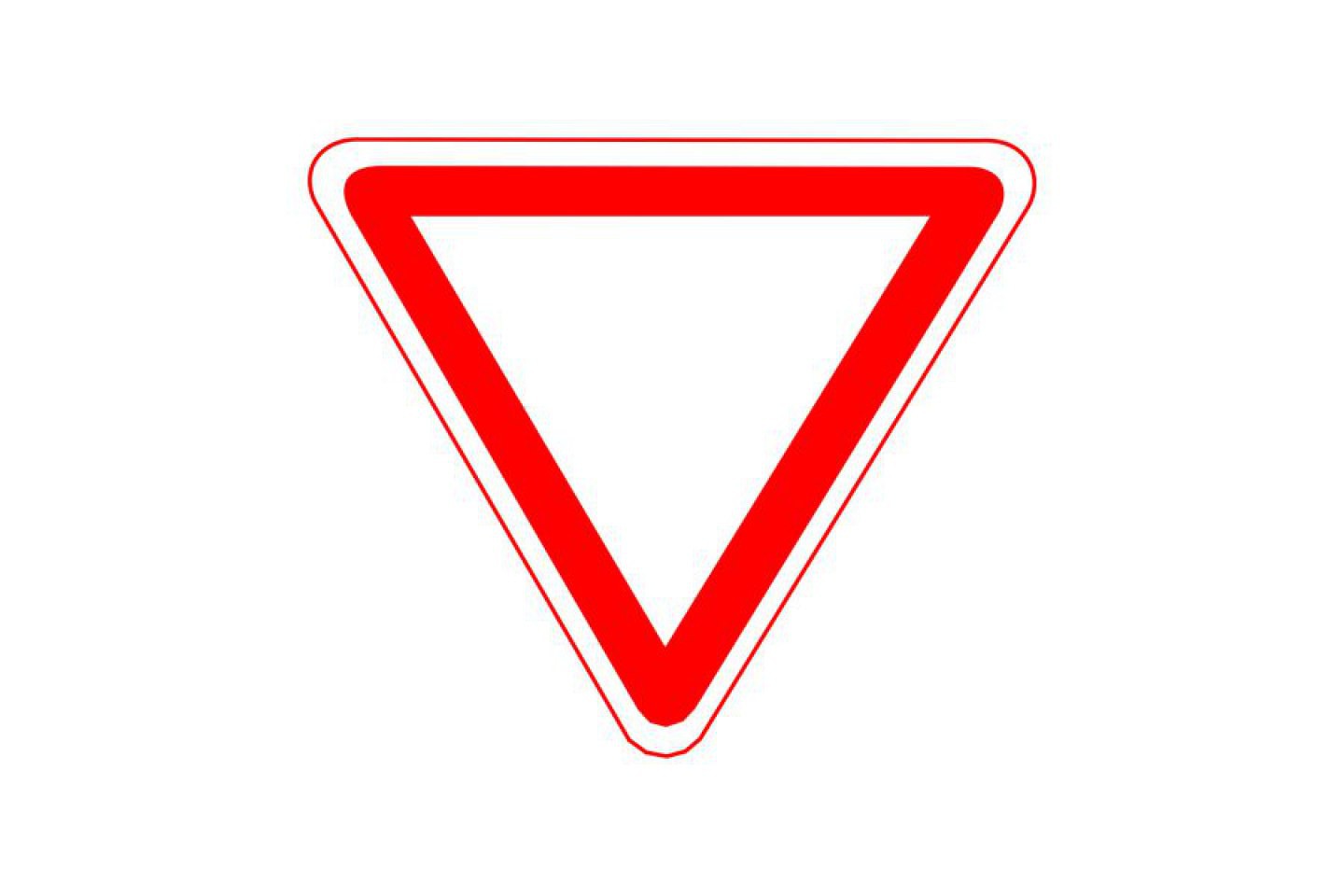 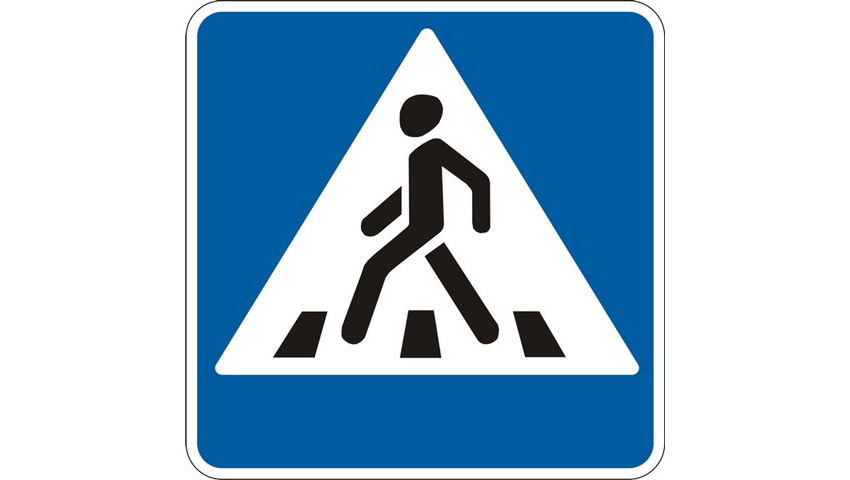 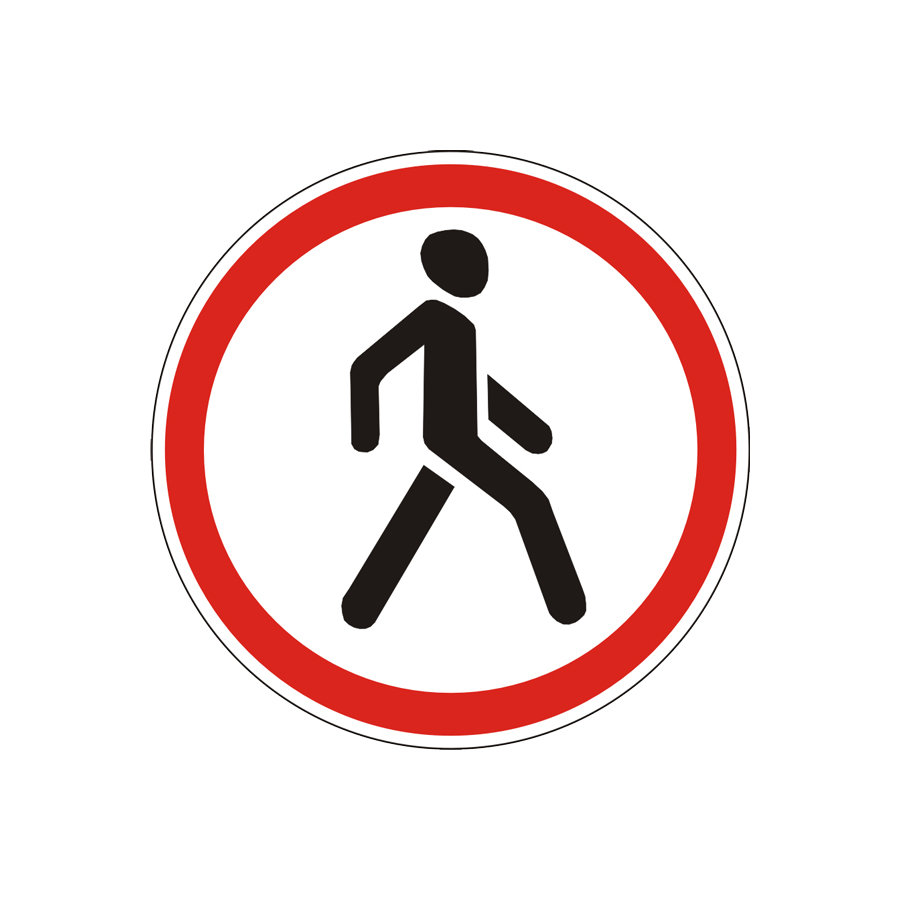 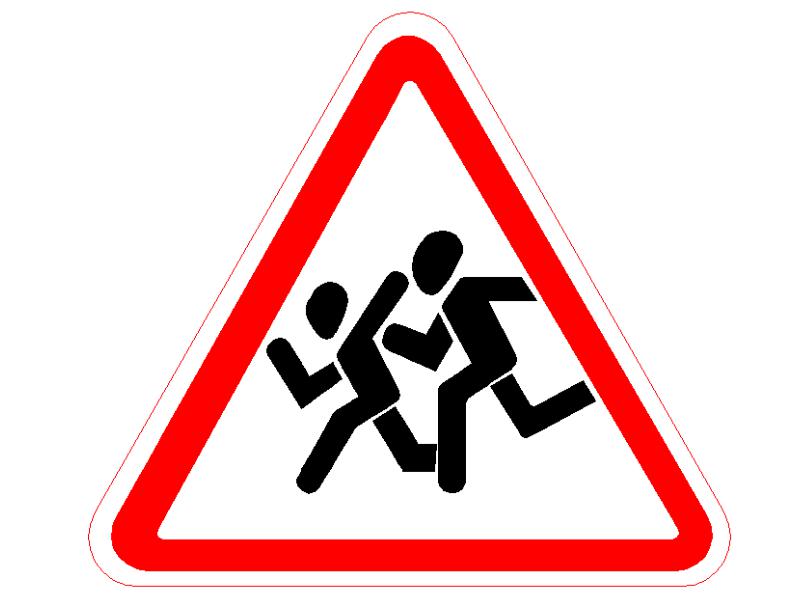 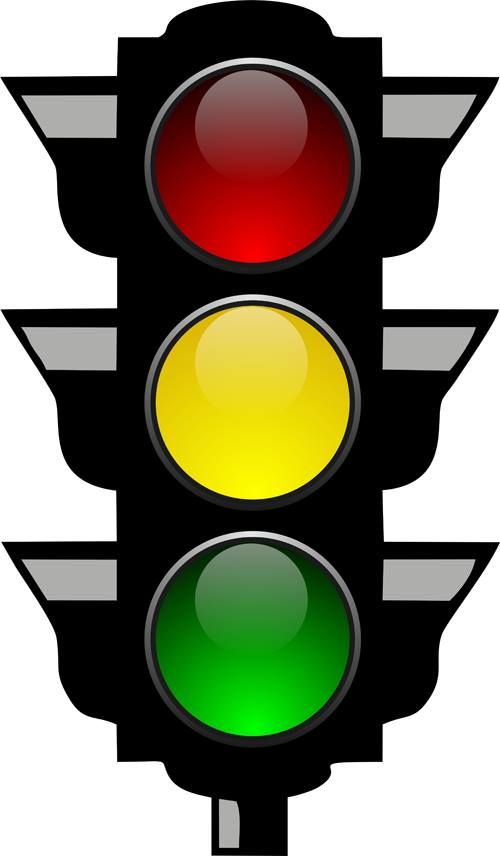 